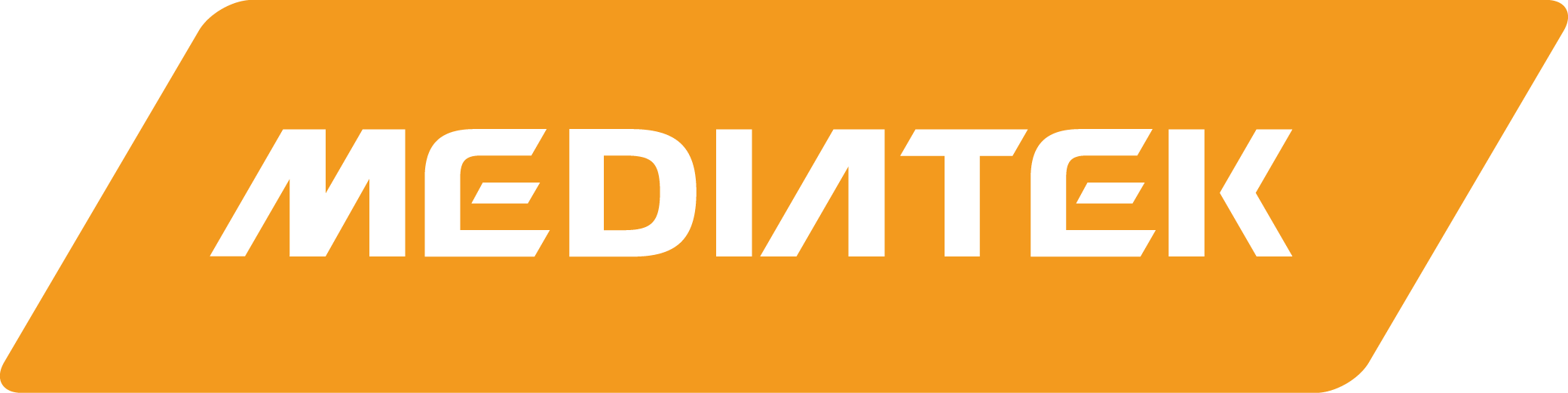 Graduate Wireless Software Engineer We have an exciting opportunity for a recent and bright graduate to join our Modem Technology and Architecture team.  As Graduate Wireless Software Engineer, your main goal will be to contribute to the design, implementation and verification of the modem software used in MediaTek’s latest and most advanced chipsets.  You will engage with experienced cross-disciplinary staff and will have the chance to work on the latest cellular communication standards, such as 5G NR.The Modem Technology Architecture team is currently involved in the architecture definition, design and implementation of MediaTek’s 5G NR chipsets.  In your role as Graduate Wireless Software Engineer, you will be involved in the prototyping, implementation and verification of key software modules.  Performance (MIPS, memory) and power consumption are key metrics that we need to optimize for our products to be world-leading and in this role, you will design and learn how to use different tools to quantify these. An interesting and varied role, this position will give you exposure to the modem architecture across the different software layers and you will also have opportunities to directly interact with hardware, DSP and standards engineers, both locally and across MediaTek’s global R&D sites.  As your skills and experience in our technology develops, you will be asked to provide your valuable insight into ways to improve our future hardware and software platforms.  Solving difficult and demanding issues will be a key motivator for you.You’ll be…A great problem solver/ creative thinkerSomeone who enjoys picking up new skills quickly, through informal learningSelf-motivated and able to work both in a team and autonomouslyClear and concise communicatorIn addition, one or more of the below would be brilliantProgramming experience (ideally in C or C++)Good mathematical skillsFamiliarity with any wireless communication systemQualificationsGood degree in Computer Science (or equivalent)LocationThis role will be based at our Cambourne, Cambridgeshire office, based 9 miles outside Cambridge city centre (with frequent direct bus services).  Cambridge is also conveniently located within one hour from Central London, four main London airports and The Eurostar.MediaTek and YouMediaTek is the world’s 4th largest global fabless semiconductor company, leading the market in chipset technology.  We enable more than 1.5 billion consumer electronic products a year including Smart TVs, Voice Assistant Devices (VAD), Android tablets, feature phones, Optical and Blu-ray DVD players, and we’re number two globally in mobile phones.  MediaTek looks for people with a great passion and work ethic, who have a broad set of technical skills and are ready to master new technologies and tackle some of industry’s greatest challenges to positively impact billions of future users.  From 4G and 5G smartphones, to tablets and digital television, MediaTek are changing the industry one innovative product after another. We pride ourselves on having an accomplished and successful global collaborative team culture and a competitive compensation package.  We know that each person makes important contributions, and that they are integral to our success.  How to Apply
To apply for this exciting opportunity please email careers.europe@mediatek.com with your CV and a brief email describing why you feel you are suited to the role. 